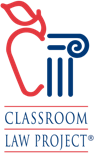 Classroom Law ProjectClassroom Mock Trial Evaluation & Rubric ResourcesIncluded in this Mock Trial Set:Mock Trial Evaluation CriteriaRubric for WitnessesRubric for Attorneys who QuestionRubric for Opening StatementsRubric for Closing StatementsRubric for Self-EvaluationMock Trial Evaluation CriteriaEvaluation of AttorneysOpening Statement: introduces self and co-counsel; clearly presented a credible case theory; summary of witness testimony; well-organized statement summarized key facts; reviewed applicable law; explained what jury was to decide; used legal terminology appropriately; good public speaking skills.Closing Argument: stated decision wanted from the jury; accurately identified weakness in other side’s case; effectively tied law with facts; highlighted key facts from witness testimony during trial; good public speaking skills; rebuttal makes effective use of final pleas and identifies weakness in defense’ caseDirect Examination: effectively asked witness to provide all relevant background info; demonstrated effective rapport with witness; questions supported theory of the case; demonstrated knowledge of mock trial rules of evidence; good public speaking skills; responded appropriately to opposing counsel’s objections; makes reasonable objections demonstrating solid grasp of mock trial rules of evidence.Cross Examination: questions related to direct or witness statements, suggested the answers, short and simple, place witness’ credibility in question, support team strategy; good public speaking skills; makes reasonable objections demonstrating solid grasp of mock trial rules of evidence; responds appropriately to opposing counsel’s objections.Evaluation of WitnessesWitnesses responded appropriately to questions, demonstrated clear understanding of factsDirect Examination Convincingly tells the story, responsive to questions, doesn’t sound rehearsed, uses voice inflection, clear story, appropriate gestures and facial expressionsCross Examination Witness remains calm, unshaken and is consistent in storyEvaluation of TeamWitnesses responded appropriately to questions, demonstrated clear understanding of factsAttorneys effectively presented the legal elements and applicable facts; followed appropriate trial procedure; made effective objections with supporting rationale; used appropriate courtroom demeanor demonstrating respect for the court, opposing counsel and witnesses; impeached witnesses using appropriate procedures.Teamwork: cooperation among all members; performance showed cohesiveness in developing a theory of the case from attorney presentations to witness testimony.Evaluation of Clerk/BailiffEffectively called the court to order, demonstrated good timekeeping skills, poised, swore in the witnesses, effectively managed the exhibits.Evaluation of JudgesEffectively maintained order in the court and ran the trial; familiar with order of trial; effectively responded to objections, clear instructions to the jury.Scoring Guide for Mock TrialsName:	 Role:	WitnessResponded appropriately to questions, demonstrated clear understanding of facts. Under direct examination: Convincingly tells the story, responsive to questions, doesn’t sound rehearsed, uses voice inflection, clear story, appropriate gestures and facial expressions.Under Cross Examination Witness remains calm, unshaken and is consistent in storyScoring Guide for Mock TrialsName:	Role(s)	Attorney Questioning of WitnessesQuestions supports overall strategy, uses good speaking skills.Direct: Effectively asks witness to provide background, establishes effective rapport with witness, reacts appropriately to witness responses, reasonable objections and/or responses to objections.Cross: Questions related to direct or witness statements, suggested the answers, short and simple; places witness’ credibility in question, reasonable objections and/or responses to objections.Mock Trial Scoring GuideOpening Statement Mock Trial Scoring GuideClosing ArgumentMock Trial Preparation and PerformanceSelf-Evaluation Scoring	Name:	Based on everything you’ve just considered, please determine an honest score for yourself, based on your preparation for and performance in the Mock Trial. Because this is a team effort, the weight falls on preparation, not on performance.- What grade have you earned? (see below) HIGHLIGHT applicable descriptors:5 - Exemplary4 - Proficient3 - DevelopingCharacter portrayal Portrayal is credible; infused with personalityUses voice inflection, appropriate gestures, and facial expression.Credible, effective portrayal. Some character personality evident.Portrayal of role is credible, however, it’s clear the witness is not in complete command of the witness testimonyConveys story; true to witness statementAnswers to questions are responsive and correspond to witness statement. Seems as if witness is testifying to actual eventsAnswers to questions are responsive and correspond to witness statementAnswers unclear and/or sound too rehearsedDeliveryPoised; consistent eye contact with jurors; articulate; confidentPoised; some eye contact with jurors; articulateSpeaks too softly/loudly, or too quickly.  Little eye contact.Under Cross examinationMaintains credibility & demeanor during cross examinationGenerally credible during cross examinationConfused, unable to stay in character.  Simple yes/no answers on cross.5 - Exemplary4 - Proficient3 - DevelopingQuestions related to case theoryQuestions show relationship to and help advance case theory.  Purpose of questioning clear and effective.All questions develop testimony consistent with case theoryPurpose of several questions unclear; not consistent with case theoryResponsiveListened and reacted effectively to witness responsesListened and reacted appropriately to witness responsesUnaware of witness responses.  Direct Exam = open-endedDirect examination questions are open-ended, NOT leadingDirect examination questions NOT leadingSome direct examination questions are leading or attorney tells too much of storyCross Exam = LeadingLeading questions in cross cast doubt on opponent’s case theory.  No irrelevant questionsLeading questions in cross cast doubt on opponent’s case theory. Few irrelevant questions.Some open-ended questions; Many questions irrelevant..DeliveryArticulate, ideal volume and speed, clear enunciation, effective use of pauses and gestures, effective eye contact with jurorsArticulate, good volume and speed, clear enunciation, some pauses and gestures, some eye contact with jurorsDifficult to hear/ understand. Spoke too quickly or slowly; no or ineffective gestures. Little eye contact with jury.ObjectionsObjections and responses to opponent demonstrate clear grasp of mock trialObjections show familiarity with mock trialNo objections made.5 - Exemplary4 – Proficient3 - DevelopingContent Includes:introduction of self and co-counselcredible case theory/ theme / mottosummary of what happenedsummary of witness testimonylegal elements and review of applicable lawContent Explains:what you want judge/jury to decideClearly, accurately and specifically includes & explains all required content.Case theory / theme /motto clear and memorable.Legal elements and review of law correct and phrased in jury-friendly language.Analogies fit and enhance jury understanding.Clearly states how jury/judge should decide case.Clearly and accurately includes & explains all required content.Case theory / theme /motto clear.Legal elements and review of law correct and understandable.Analogies fitTells how jury/judge should decide case.Mostly accurate and/or clear explanation of required content.OR left out one aspect of required content.Case theory / theme /motto unclear or not included.Aspects of legal elements and review of law unclear or incomplete.Did not tell jury/judge how to decide case.OrganizationIncludes introduction and conclusionlogically organizedtells story of caseEffective, creative  introductionClear sequencing that logically weaves together all required contentEffectively tells story of caseBalanced detailsEffective, creative conclusion.Recognizable introductionClear sequencing of ideas / required contentTells story of caseDetails fitEffective conclusion.Introduction undevelopedSequencing of ideas unclear or not effective Partially tells story of caseDetails sometimes fit, sometimes misplaced.Undeveloped conclusion.Public speaking / Delivery:Eye contactEnunciation and pronunciationVariations in rate, volume, tone, voice appropriate to audienceFluent deliveryAppropriate use of nonverbal techniques (i.e., facial expressions, gestures, body movements, stage presence)Skillful deliveryArticulate, ideal volume and speed, clear enunciation, effective use of pauses and gestures, effective eye contact with jurors.Solid Delivery with minor weaknesses Articulate, good volume and speed, clear enunciation, some pauses and gestures; eye contact with jury present but not consistentDelivery more weak than strongDifficult to hear/ understand. Spoke too quickly or slowly; frequent space fillers (“um”, “like”); no or ineffective gestures. Little eye contact with jury.5 - Exemplary4 – Proficient3 - DevelopingContent Includes:introduction of self Review of case theorysummary of witness testimoniesspecific references to helpful / damaging testimony from actual trial legal elements and review of applicable lawContent Explains:what you want judge/jury to decide andwhy the jury should decide that wayClearly, accurately and specifically includes & explains all required content.Numerous references to testimony in trialCase theory / theme /motto clear and memorable.Legal elements and review of law correct and phrased in jury-friendly language.Clearly states how jury/ judge should decide case.Clearly and accurately includes & explains all required content.Some references to testimony in trialCase theory / theme /motto clear.Legal elements and review of law correct and understandable.Tells how jury/judge should decide case.Mostly accurate and/or clear explanation of required content.OR left out one aspect of required content.No references to testimony in trialCase theory / theme /motto unclear or not included.Aspects of legal elements and review of law unclear or incomplete.Did not tell jury/judge how to decide case.OrganizationIncludes introduction and conclusionlogically organizedtells story of caseEffective, creative  introductionClear sequencing that logically weaves together all required contentEffectively tells story of caseBalanced detailsEffective, creative conclusion.Recognizable introductionClear sequencing of ideas / required contentTells story of caseDetails fitEffective conclusion.Introduction undevelopedSequencing of ideas unclear or not effective Partially tells story of caseDetails sometimes fit, sometimes misplaced.Undeveloped conclusion.Public speaking / Delivery:Eye contactEnunciation and pronunciationVariations in rate, volume, tone, voice appropriate to audienceFluent deliveryAppropriate use of nonverbal techniques (i.e., facial expressions, gestures, body movements, stage presence)Skillful deliveryArticulate, ideal volume and speed, clear enunciation, effective use of pauses and gestures, effective eye contact with jurors.Solid Delivery with minor weaknesses Articulate, good volume and speed, clear enunciation, some pauses and gestures; eye contact with jury present but not consistentDelivery more weak than strongDifficult to hear/ understand. Spoke too quickly or slowly; frequent space fillers (“um”, “like”) ; no or ineffective gestures. Little eye contact with jury.5 - Exemplary4 – Proficient3 –Developing2 – Beginning(let team down)StudentTeacherTeamwork, cooperation & attitude: all for the teamOffers leadership, constructive assistance, adaptability, and a helpful vibe. 100% effort throughout.Teamwork: Collaborates well; constructively shares understanding as needed; encourages focus; a leaderAttitude: Consistently  positive, helpful and flexible - adapts well Offers constructive assistance, flexibility, open attitude; shares understanding as needed. 80-90% effort throughout.Teamwork: Collaborates well; offers constructive assistance; shares understanding as neededAttitude: Generally positive; flexibleLimited assistance, poor attitude, little flexibility. 60-70% effort throughout.Teamwork: Limited assistanceAttitude: attitude negative over 30% of the time. Little flexibility.Provides no assistance, exhibits detrimental attitude, and inflexibility. Doesn’t care. Less than 50% effort Teamwork: Provides no assistance to team; unhelpfulAttitude: attitude detrimental to team; inflexible.___/20 ____/20Preparation & focusOver prepared and always on task; can compensate for others.Always has all mock trial materials and other team-agreed materials.Consistently arrives with revised and improved workAlways on taskPrepared and knows what’s going on; mostly focused (90%).Has all mock trial materials, and other team-agreed materials.Often arrives with revised and improved work.Almost always on task Often unprepared; focus often wavers Mock Trial materials often missingOccasionally arrives with revised work.More on task than notOccasionally pulls others off taskUnprepared; others do your work for you;  rarely focusedRarely brings materialsRelies on others to revise your work or rally you to actionMostly off taskYou pull others off task___/20 ____/20Mock Trial PerformanceMy performance in the Mock Trial helped my team succeed.My performance in the mock trial helped my team.My performance didn’t help my team, but it also didn’t harm my team.My performance harmed my team___/10 ____/10Total out of 50Total out of 50Total out of 50Total out of 50Total out of 50